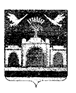 АДМИНИСТРАЦИЯ СЕЛЬСКОГО ПОСЕЛЕНИЯ КУБАНЬ ГУЛЬКЕВИЧСКОГО РАЙОНАПОСТАНОВЛЕНИЕот _____________									№ ________поселок КубаньОб утверждении нормативов потребления твердоготоплива для населения сельского поселения КубаньГулькевичского районаС целью реализации прав на меры социальной поддержки льготников, проживающих в домах с печным отоплением, руководствуясь Федеральным законом   от  6 октября 2003 года № 131-ФЗ  «Об общих принципах организации местного самоуправления в Российской Федерации», статьей 157 Жилищного кодекса РФ, постановлением Правительства РФ от 23 мая 2006 года № 306  «Об  утверждении  Правил установления и определения нормативов потребления коммунальных услуг и нормативов потребления коммунальных ресурсов в целях содержания общего имущества в многоквартирном доме», постановлением главы администрации (губернатора) Краснодарского края от 18 сентября 2006 года № 811 «О Порядке предоставления компенсации расходов на оплату жилого помещения и коммунальных услуг отдельным категориям граждан, проживающих в Краснодарском крае», Уставом сельского поселения Кубань Гулькевичского  района,   постановляю:1. Утвердить нормативы потребления твердого топлива для жилых домов с печным отоплением в сельском поселении Кубань Гулькевичского   района, согласно приложению к настоящему постановлению.2. Ведущему специалисту администрации сельского поселения Кубань Гулькевичского района Бредихиной Л.В. опубликовать настоящее постановление в общественно-политической газете Гулькевичского района              «В 24 часа» и разместить на сайте администрации сельского поселения Кубань Гулькевичского района в информационно-телекоммуникационной сети «Интернет» https://kubangul.ru.3. Контроль за выполнением настоящего постановления оставляю за собой.4. Настоящее постановление вступает в силу со дня его официального опубликования.Глава сельского поселения КубаньГулькевичского района							           В.А. ПепловПриложение УТВЕРЖДЕНЫпостановлением администрации сельского поселения КубаньГулькевичского районаот _____________ № _______НОРМАТИВЫпотребления твердого топлива населениемна территории сельского поселения КубаньГулькевичского района Главный специалист администрациисельского поселения КубаньГулькевичского района                                                                  М.С. Белоусова№п/пНаименование твердого топливаЕдиница измеренияНорматив на 1 кв.м. общей площади жилого помещения в год1Дровакуб. м0,132Уголь каменныйкг47,5